Ситуация по бешенству на территории Вологодской областиСреди инфекционных заболеваний бешенство (гидрофобия) занимает особое место, так как при развитии клинической картины заболевания исходом является абсолютная летальность.Случаев бешенства (гидрофобии) среди населения Вологодской области не зарегистрировано, однако, не исключена угроза возникновения эпизоотии бешенства, в связи с выявлением случаев бешенства среди диких животных (лисы) и домашних собак (при контакте с больными дикими животными), а также неблагополучием по бешенству на близлежащих территориях.   Так, за период с 2015 по 2017 гг. в регионе было зарегистрировано 15 очагов бешенства среди животных (Грязовецкий, Вологодский, Сямженский, Сокольский, Вожегодский районы), два из которых были с вовлечением людей. Из диких животных активным участником эпизоотического процесса бешенства была лиса, определяющая большинство случаев заболевания бешенством среди них (11 особей); среди домашних животных – собака (4 питомца). По каждому очагу издавалось постановление Губернатора Вологодской области о введении карантина, проводились эпизоотологические и противоэпидемические мероприятия. За 2021 год за медицинской помощью по поводу укусов животными обратилось 2689 человек, что на 1,5% ниже уровня 2020 года, но превышает среднероссийский показатель на 2,2% и на 29% выше показателя по Северо-Западному федеральному округу. Дети составляют 40% от числа всех пострадавших (1084 человека). От нападения диких животных пострадало 83 человека, включая 31 ребенка (2020 г. – 35 человек, в том числе 6 детей).За первое полугодие 2022 года показатель обращаемости составил 126,8 на 100 тысяч населения (число обратившихся – 1460 человек, в том числе 589 детей), что на 1,4% меньше, чем за аналогичный период прошлого года. От укусов диких животных пострадало 6 человек, включая 3 детей (за 6 месяцев 2021 года – 12 человек, в том числе четверо детей). Наибольшее количество пострадавших от нападения животных в текущем году зарегистрировано на территориях г.Череповец (457), г.Вологда (248), Сокольского (91), Великоустюгского (87), Тотемского (71) и Череповецкого (64) районов.Из числа укусов 72% составили укусы собаками, 24% – кошками, 1% – другими домашними животными, 3% – дикими животными. Доля спровоцированных укусов составила 40% от их общего числа. Среди пострадавших 46% отмечают, что нападение произошло известными животными, 54% неизвестными.БЕШЕНСТВО – острое вирусное инфекционное заболевание, общее для человека и животных. Бешенством болеют все млекопитающие. Чаще всего больные бешенством животные обнаруживаются в сельской местности. Дикие животные перестают бояться человека, приходят в населенные пункты, начинают контактировать с домашними животными: кошками, собаками, со скотом, могут нападать на человека. Одним из признаков заболевания животного бешенством является его необычное, неадекватное поведение.Заражение происходит через укусы, оцарапывание, ослюнение больным животным, а также при контакте с предметами, загрязненными инфицированной слюной.В Российской Федерации ежегодно регистрируются случаи гидрофобии людей. За последние 5 лет в Российской Федерации зарегистрировано 19 случаев гидрофобии, в т.ч. у 3 детей. Все заканчиваются летальным исходом. Заболевания связаны с несвоевременной обращаемостью за антирабической помощью, либо с преждевременным завершением курса вакцинации.Пострадавшие от укусов животными должны знать, что возбудитель бешенства может находиться в слюне больного животного за 10 дней до появления первых признаков заболевания. Поэтому не стоит рассчитывать на то, что укусившее вас животное «выглядело нормально». Из домашних животных источником заражения людей чаще всего становятся собаки и кошки, из диких - лисицы, волки, енотовидные собаки и различные грызуны.Следует обратить внимание, что от укусов чаще страдают дети, которым необходимо избегать ненужных контактов с животными.Если ваше животное укусило человека, не убегайте, а сообщите пострадавшему свой адрес и доставьте собаку или кошку для осмотра и наблюдения ветеринарным врачом ветеринарной станции. Наблюдение за животным длится 10 дней. Владелец животного несет полную административную, а при нанесении тяжелых увечий и смерти пострадавшего - уголовную ответственность за нарушение правил содержания животных.Меры по предупреждению заражения людей бешенством. Если животное укусило или поцарапало человека, немедленно обильно промойте рану проточной водой с мылом (не менее 15 минут), обработайте рану спиртовой настойкой йода, спиртом, одеколоном или другой спиртсодержащей жидкостью. После этого необходимо как можно скорее обратиться за медицинской помощью в травматологический пункт по месту жительства для проведения курса антирабических прививок.Гидрофобию (бешенство) человека можно предупредить только полным курсом профилактических прививок, эффективность которого зависит от срока обращения за медицинской помощью. Прививки против бешенства людям проводятся бесплатно. В медицинской практике применяется вакцина, которая практически не дает осложнений и вырабатывает высокий уровень иммунитета. Курс прививок отечественной антирабической вакциной составляет всего 6 уколов, при этом прерванный курс прививок не дает гарантии защиты организма от бешенства.Если человека укусила знакомая собака (кошка) без явных признаков бешенства, ее необходимо подвергнуть карантинному наблюдению в течение 10 дней. Это не отменяет необходимость обратиться к врачу и начать профилактические прививки в первый же день. Если собака или кошка остается здоровой в течение 10 дней после укуса, прививки делать прекратят. Но если животное погибло или убежало, то прививки необходимо продолжать. Для животных других видов срок карантинного наблюдения не установлен.Меры профилактики заболевания животных бешенством. Домашние животные должны быть зарегистрированы в ветеринарной станции по борьбе с болезнями животных и ежегодно прививаться против бешенства. Прививки в государственных клиниках делают бесплатно. Выводить собак на прогулки разрешается только на коротком поводке, а бойцовых или крупных в наморднике, и оберегать их от контактов с бездомными животными.При любом заболевании животного и, особенно при появлении симптомов бешенства (необычное агрессивное поведение, обильное слюнотечение, затруднение глотания, судороги), немедленно обращайтесь в ближайшую ветеринарную станцию, ни в коем случае не занимайтесь самолечением. Это опасно не только для вашего домашнего животного, но и для окружающих.Не стоит относиться к этой проблеме легкомысленно. Помните, что бешенство – страшное смертельное заболевание. Своевременно проведенные антирабические прививки могут предупредить заболевание бешенством!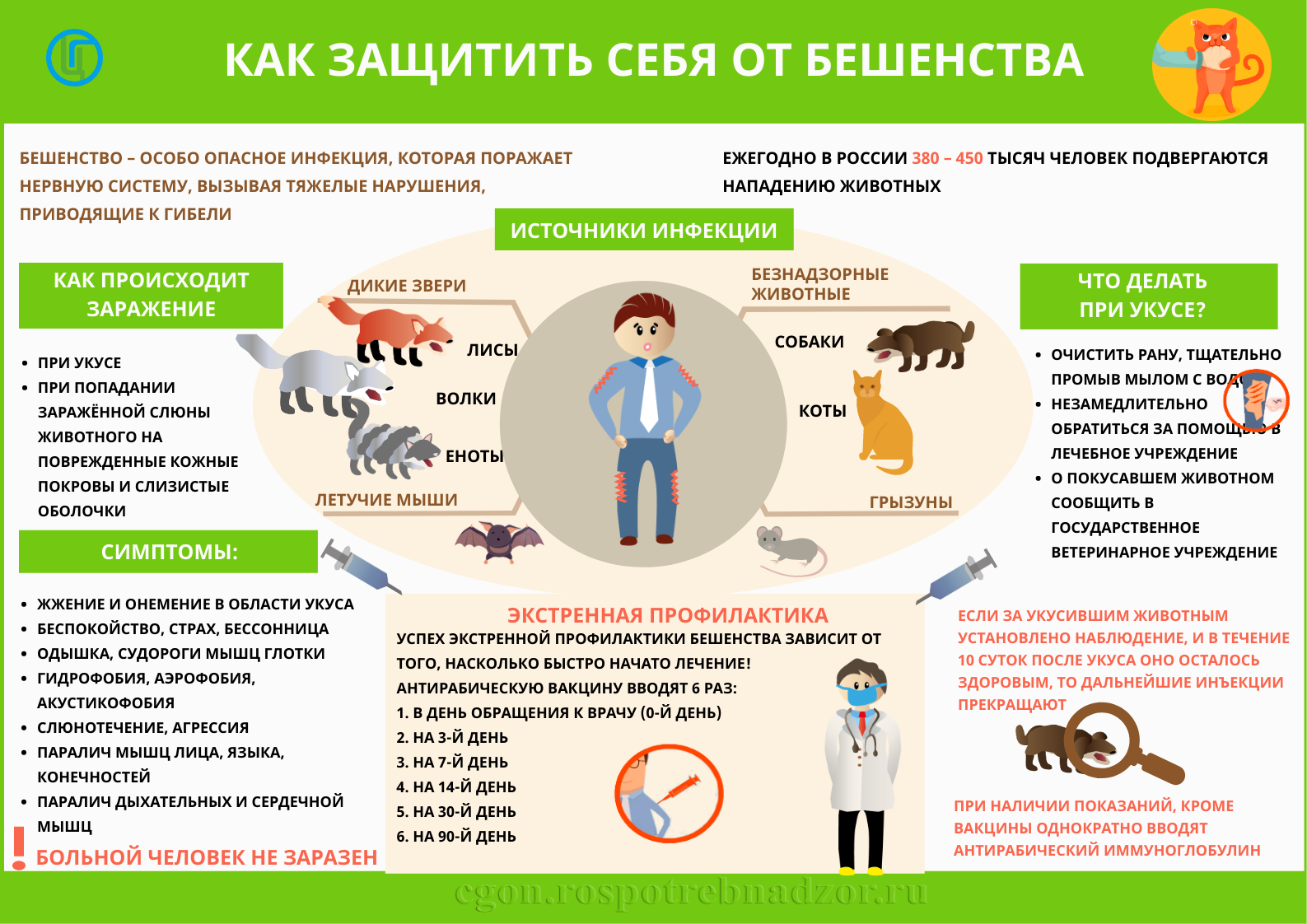 